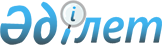 Об утверждении государственного образовательного заказа на дошкольное воспитание и обучение, размера подушевого финансирования и родительской платы на 2016 год
					
			Утративший силу
			
			
		
					Постановление акимата Чингирлауского района Западно-Казахстанской области от 18 февраля 2016 года № 21. Зарегистрировано Департаментом юстиции Западно-Казахстанской области 17 марта 2016 года № 4297. Утратило силу постановлением акимата Чингирлауского района Западно-Казахстанской области от 2 февраля 2017 года № 13      Сноска. Утратило силу постановлением акимата Чингирлауского района Западно-Казахстанской области от 02.02.2017 № 13 (вводится в действие со дня первого официального опубликования).

      Руководствуясь Законами Республики Казахстан от 23 января 2001 года "О местном государственном управлении и самоуправлении в Республике Казахстан" и от 27 июля 2007 года "Об образовании", акимат района ПОСТАНОВЛЯЕТ:

      1. Утвердить государственный образовательный заказ на дошкольное воспитание и обучение, размер подушевого финансирования и родительской платы на 2016 год согласно приложению.

      2. Признать утратившим силу постановление акимата Чингирлауского района от 24 февраля 2015 года № 28 "Об утверждении государственного образовательного заказа на дошкольное воспитание и обучение, размера подушевого финансирования и родительской платы на 2015 год" (зарегистрированное в Реестре государственной регистрации нормативных правовых актов № 3862, опубликованное 9 апреля 2015 года в информационно-правовой системе "Әділет").

      3. Руководителю отдела государственно-правовой работы и службы управления персоналом (кадровой службы) аппарата акима Чингирлауского района (Нурушев А.) обеспечить государственную регистрацию данного постановления в органах юстиции, его официальное опубликование в информационно-правовой системе "Әділет" и в средствах массовой информации.

      4. Контроль за исполнением настоящего постановления возложить на заместителя акима района Айтмухамбетова К.

      5. Настоящее постановление вводится в действие со дня первого официального опубликования.

 Государственный образовательный заказ на дошкольное воспитание и обучение, 
размер подушевого финансирования и родительской платы на 2016 год
					© 2012. РГП на ПХВ «Институт законодательства и правовой информации Республики Казахстан» Министерства юстиции Республики Казахстан
				
      Аким района

А. Халелов
Приложение 
к постановлению акимата 
Чингирлауского района 
от 18 февраля 2016 года № 21 № 

Административно- территориальное расположение организаций дошкольного воспитания и обучения

Наименования организаций дошкольного воспитания и обучения

Количество воспитанников организаций дошкольного воспитания и обучения

Государственный образовательный заказ на 1 воспитанника в месяц (тенге)

Размер подушевого финансирования в дошкольных организациях в месяц (тенге)

Размер родительской платы в дошкольных организациях в месяц (тенге)

Ясли-сад (местный бюджет)

Ясли-сад (местный бюджет)

Ясли-сад (местный бюджет)

Ясли-сад (местный бюджет)

Ясли-сад (местный бюджет)

Ясли-сад (местный бюджет)

Ясли-сад (местный бюджет)

1.

село Лубенка

Государственное коммунальное казенное предприятие ясли сад "Арай" отдела образования акимата Чингирлауского района

42

28171

28171

5500

Детский сад (местный бюджет)

Детский сад (местный бюджет)

Детский сад (местный бюджет)

Детский сад (местный бюджет)

Детский сад (местный бюджет)

Детский сад (местный бюджет)

Детский сад (местный бюджет)

2.

село Шынгырлау

Государственное коммунальное казенное предприятие Детский сад "Айгөлек" Чингирлауского районного отдела образования, Чингирлауского района, Западно-Казахстанской области

70

21670

21670

5500

3.

село Тасмола

Государственное коммунальное казенное предприятие "Детский сад "Балауса" Чингирлауского районного отдела образования

40

28536

28536

5500

4.

село Белогорка

Государственное коммунальное казенное предприятие Детский сад "Карлыгаш" села Белогор Чингирлауского района

25

26072

26072

5500

5.

село Шынгырлау

Государственное коммунальное казенное предприятие детский сад "Бөбек" Акимата Чингирлауского района Западно-Казахстанской области

80

32300

32300

5500

6.

село Шынгырлау

Государственное коммунальное казенное предприятие "Чингирлауский районный детский сад "Шугыла" Западно-Казахстанского областного управления образования

62

25721

25721

5500

7.

село Шынгырлау

Государственное коммунальное казенное предприятие "Чингирлауский районный детский сад "Қызғалдақ" Чингирлауского районного отдела образования"

58

30328

30328

5500

8.

село Шынгырлау

Государственное коммунальное казенное предприятие Детский сад "Балдырған" акимата Чингирлауского района Западно-Казахстанской области

25

40090

40090

5500

